Žabja zgodbaZa majhno vasjo se je razprostirala velika mlaka. Mlaka je imela mnogo prebivalcev, med njimi tudi dve žabi. Kvaka je bila velika, temno zelena žaba. Bila je počasna in nikoli se ni prenaglila. Rada je ležala na plavajočem lokvanju in se nastavljala sončnim žarkom. Bila je med najstarejšimi prebivalci mlake. Njen glas je bil globok in glasen. Oglašala se z globokim KVAK. Mnogo prebivalcev mlake je občudovalo njeno petje. Regica pa je bila popolno nasprotje preudarne in modre Kvake. Bila je poskočna mala žabica, ki je bila vedno rada v družbi. Vsak dan je preplavala cel ribnik in obiskala skoraj vse prebivalce, ob tem pa veselo regljala z visokim in tankim RE-GA.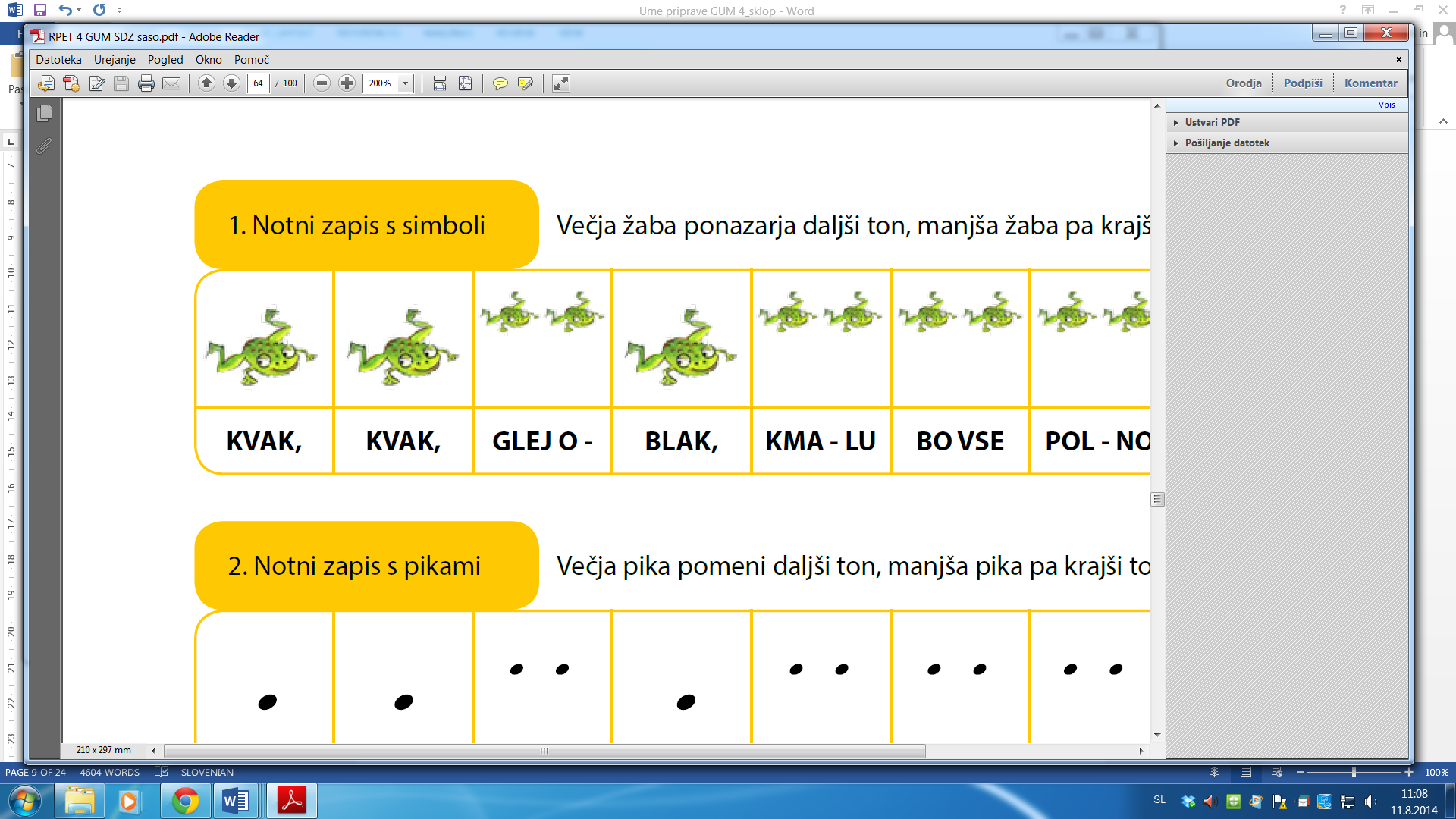 